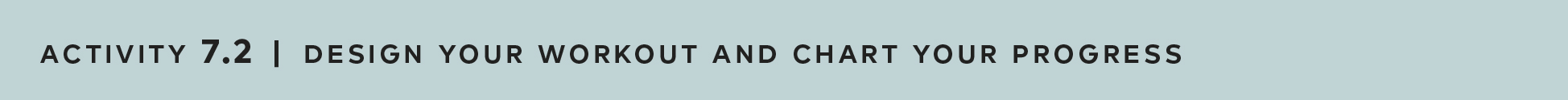 Exercise chart				2Cardiovascular exercises		3Balance exercises			3Stability exercises			3Squat exercises				4Hinge exercises				4Pushing exercises			4Pulling exercises			5Whole-body stretches			5Hip stretches				5Shoulder stretches			6Other stretches				6Myofascial release techniques		6Relaxation				6CARDIOVASCULAR EXERCISES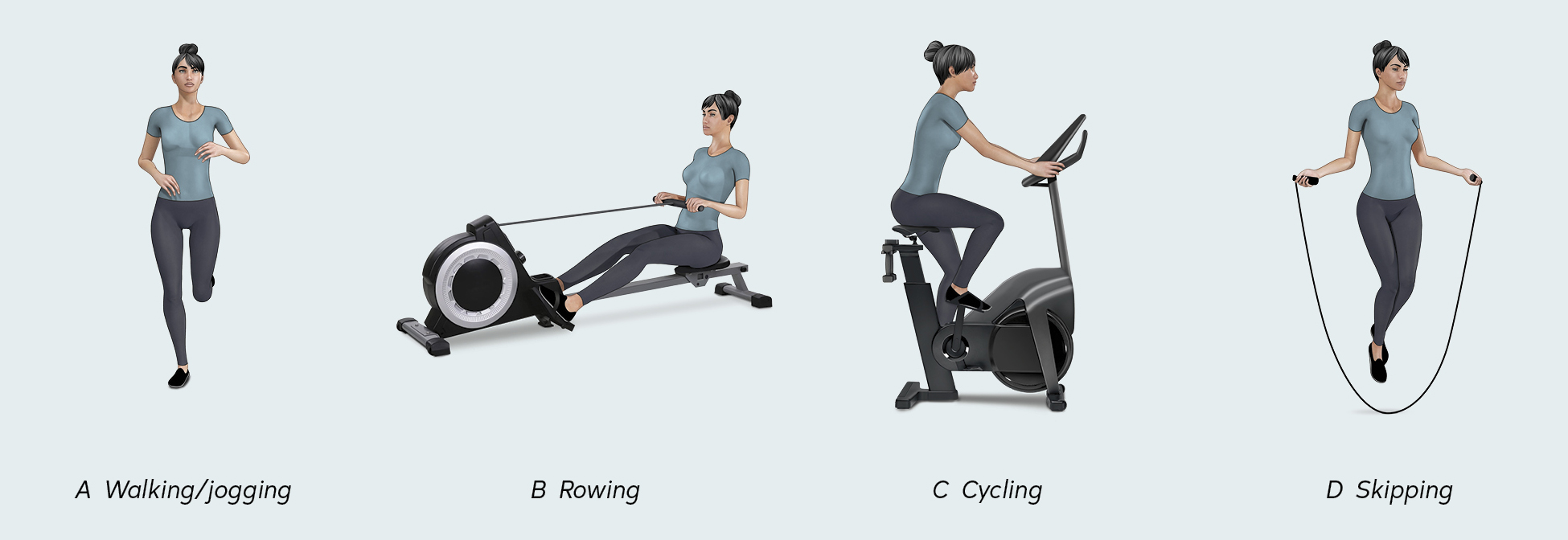 BALANCE EXERCISES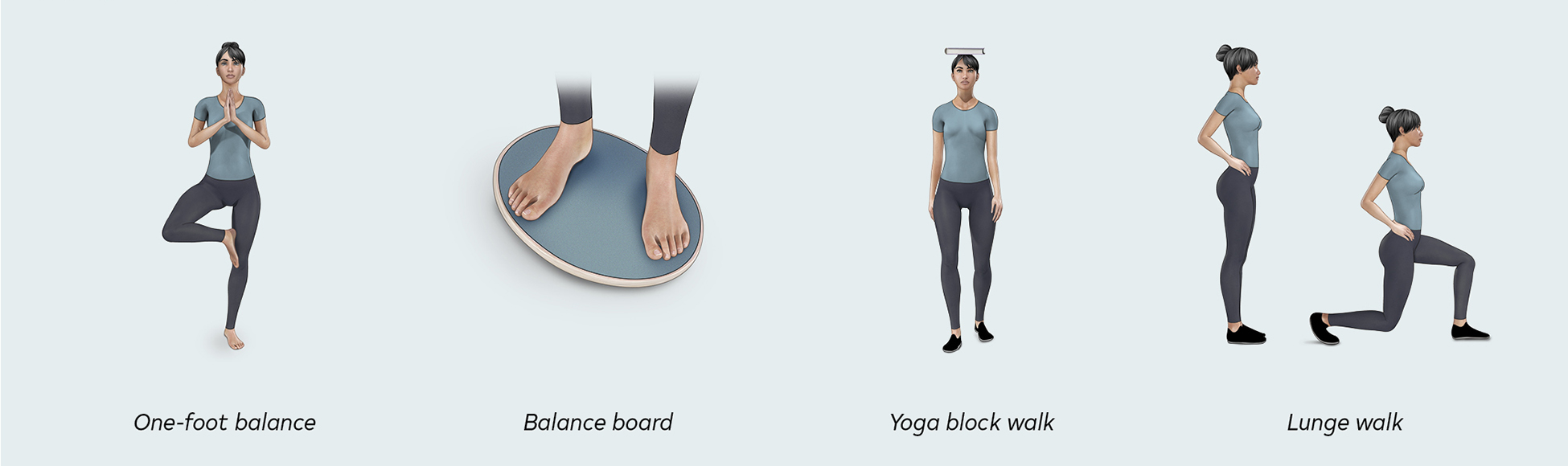 STABILITY EXERCISES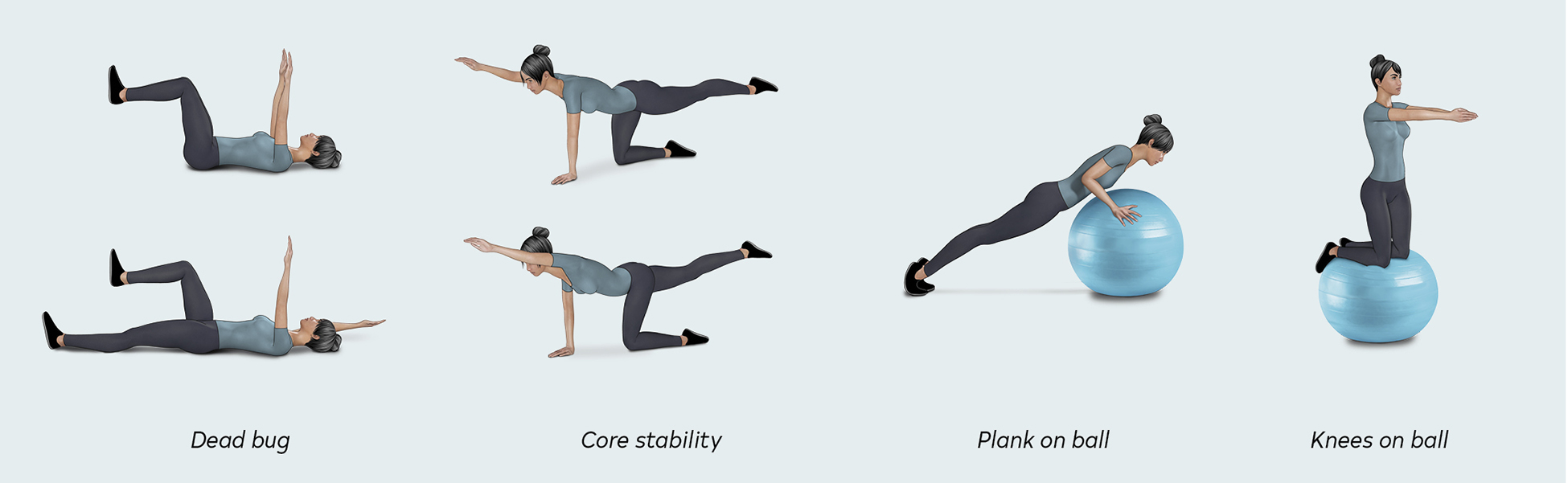 SQUAT EXERCISES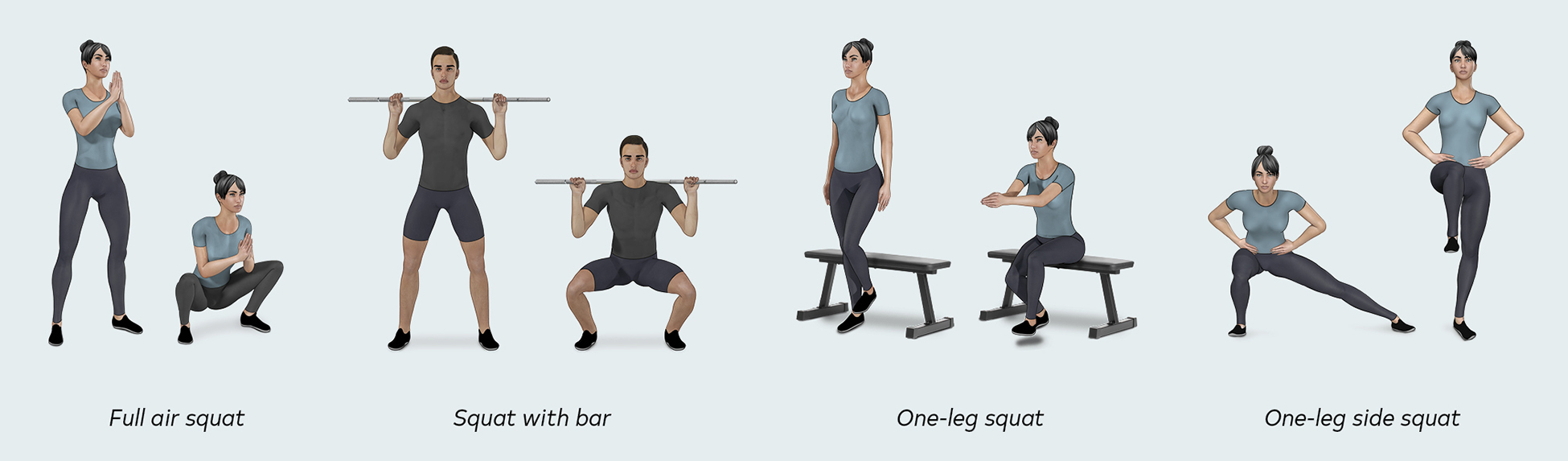 HINGE EXERCISES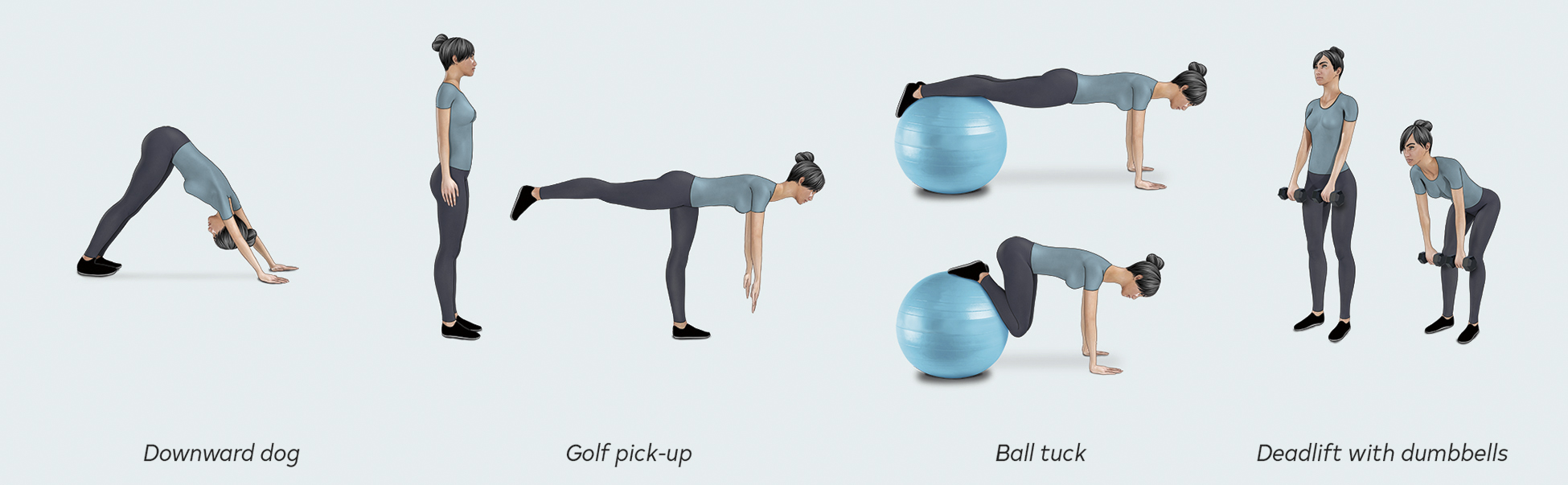 PUSHING EXERCISES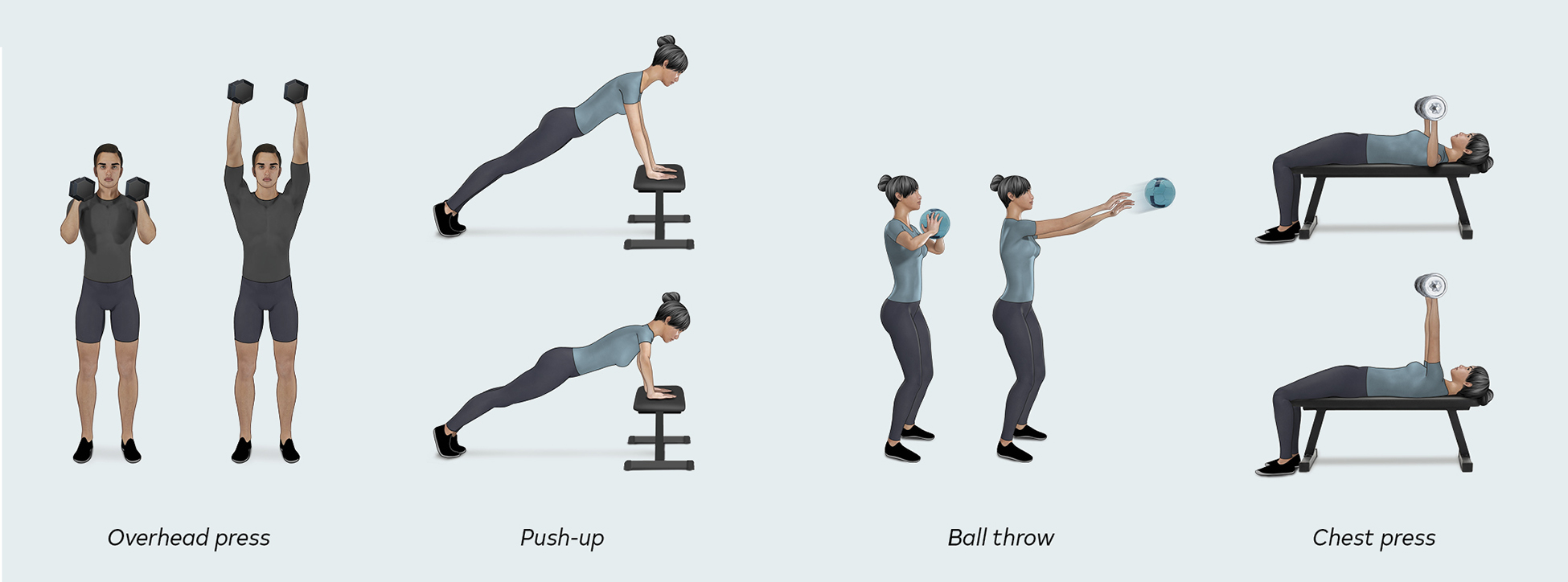 PULLING EXERCISES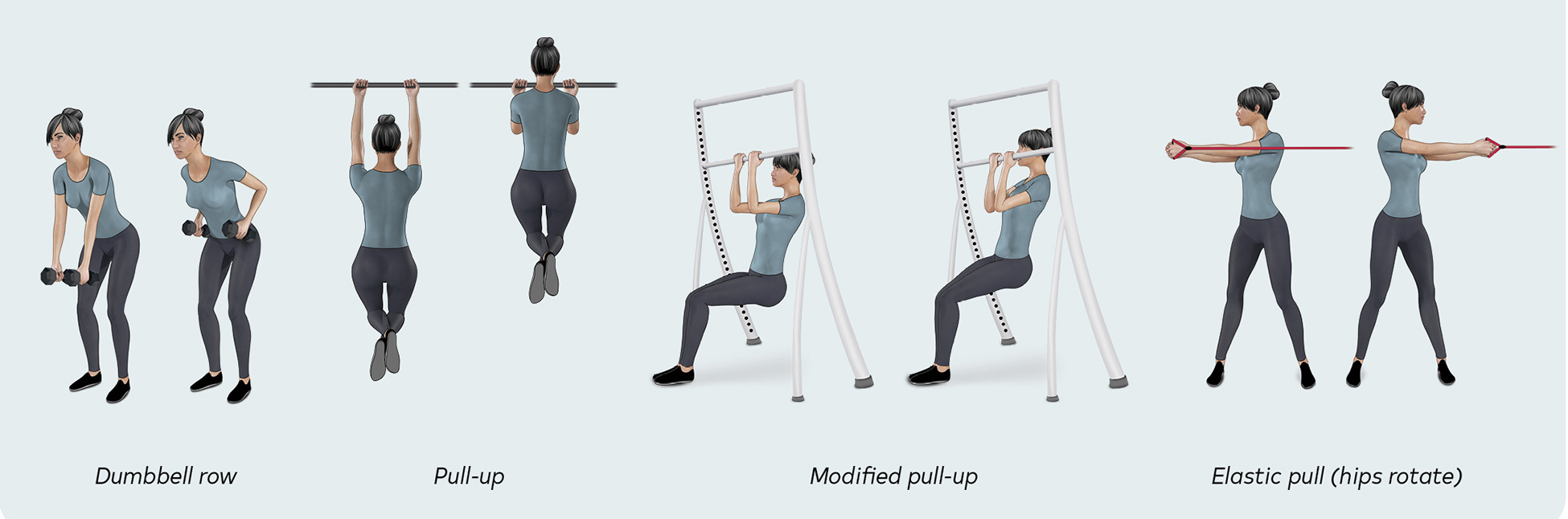 WHOLE-BODY STRETCHES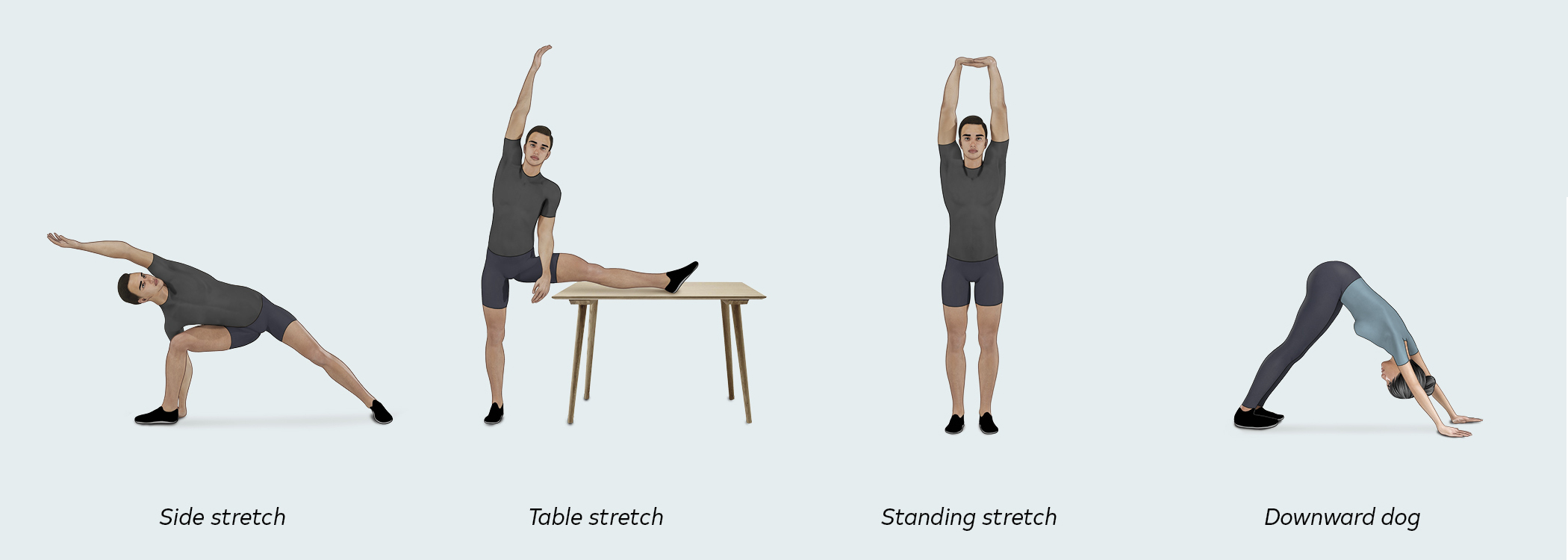 HIP STRETCHES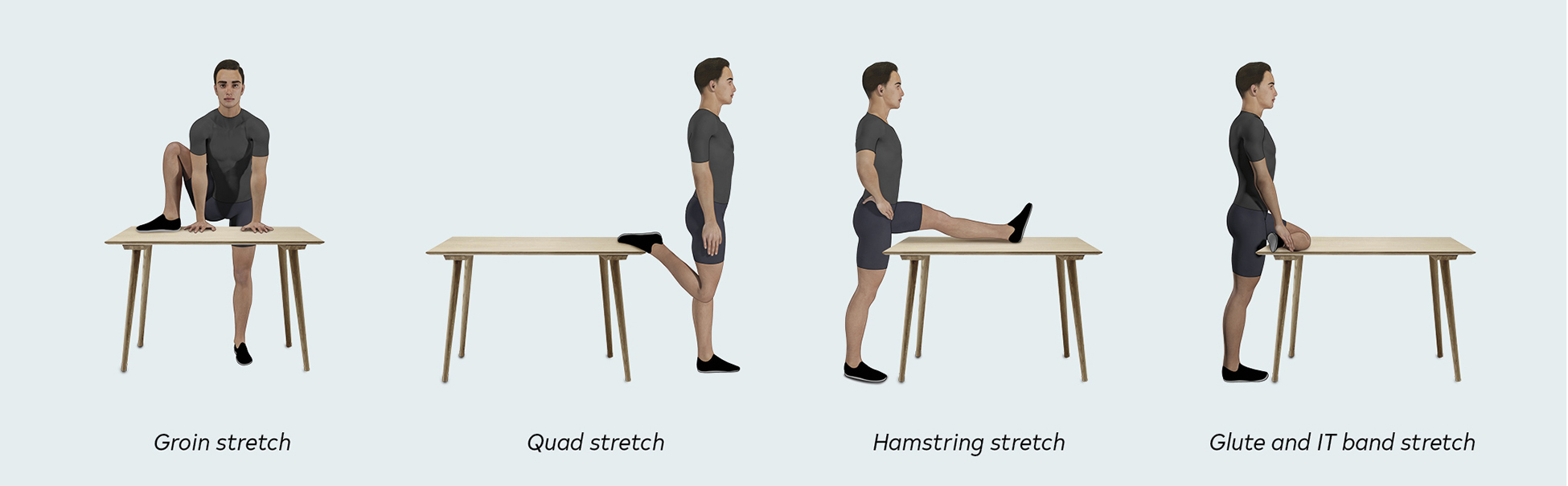 SHOULDER STRETCHES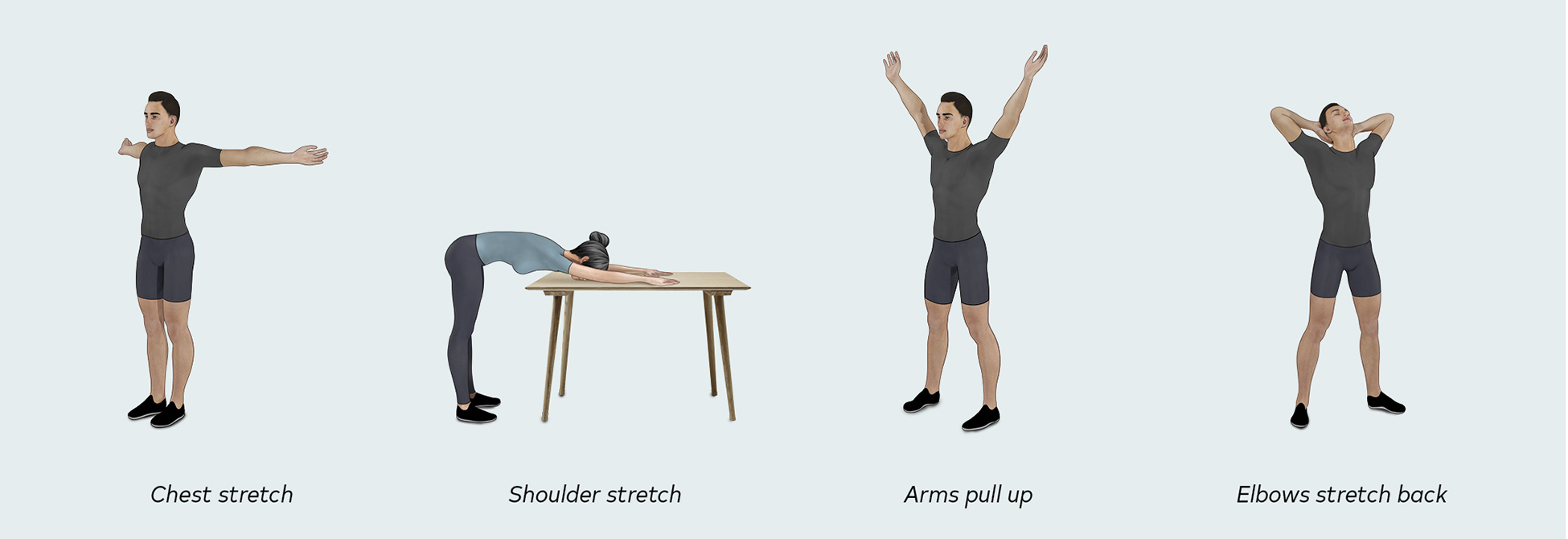 OTHER STRETCHES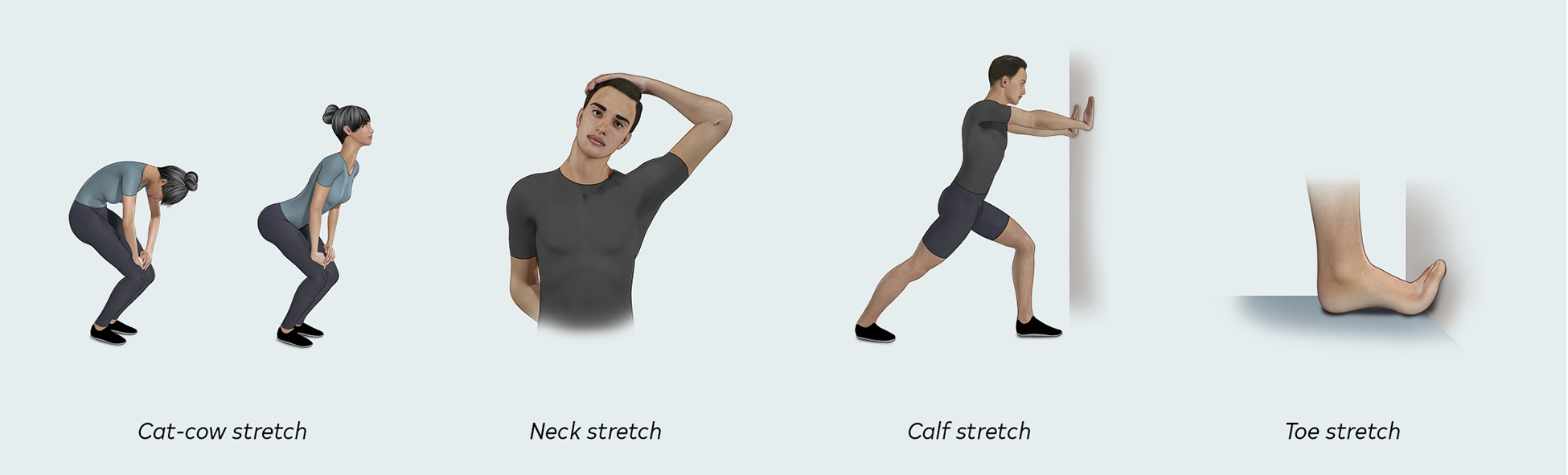 MYOFASCIAL RELEASE TECHNIQUES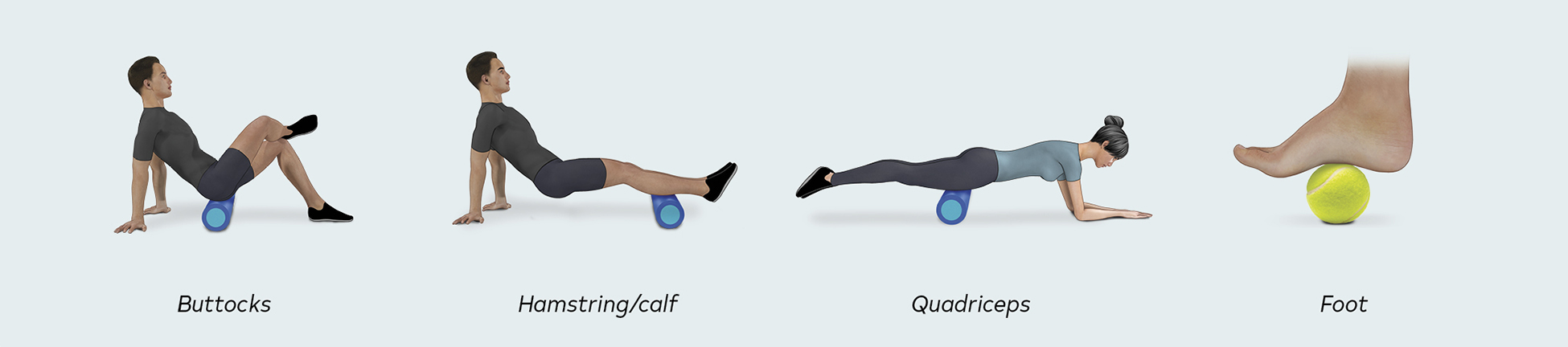 RELAXATION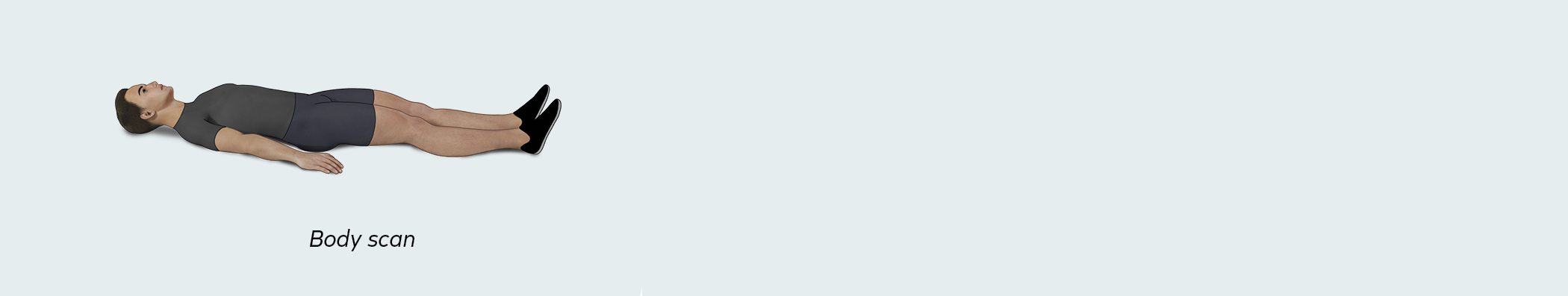 MY EXERCISE CHART    Name:                                 MY EXERCISE CHART    Name:                                 MY EXERCISE CHART    Name:                                 MY EXERCISE CHART    Name:                                 MY EXERCISE CHART    Name:                                 MY EXERCISE CHART    Name:                                 MY EXERCISE CHART    Name:                                 MY EXERCISE CHART    Name:                                 MY EXERCISE CHART    Name:                                 MY EXERCISE CHART    Name:                                 MY EXERCISE CHART    Name:                                 MY EXERCISE CHART    Name:                                 MY EXERCISE CHART    Name:                                 MY EXERCISE CHART    Name:                                 MY EXERCISE CHART    Name:                                 MY EXERCISE CHART    Name:                                 ExerciseWeek        datesWeek        datesWeek        datesWeek        datesWeek        datesWeek        datesWeek        datesWeek        datesWeek        datesWeek        datesWeek        datesWeek        datesWeek        datesWeek        datesWeek        datesCardio exercise parameters (time in minutes and post-ex. heart rate)Cardio exercise parameters (time in minutes and post-ex. heart rate)Cardio exercise parameters (time in minutes and post-ex. heart rate)Cardio exercise parameters (time in minutes and post-ex. heart rate)Cardio exercise parameters (time in minutes and post-ex. heart rate)Cardio exercise parameters (time in minutes and post-ex. heart rate)Cardio exercise parameters (time in minutes and post-ex. heart rate)Cardio exercise parameters (time in minutes and post-ex. heart rate)Cardio exercise parameters (time in minutes and post-ex. heart rate)Cardio exercise parameters (time in minutes and post-ex. heart rate)Cardio exercise parameters (time in minutes and post-ex. heart rate)Cardio exercise parameters (time in minutes and post-ex. heart rate)Cardio exercise parameters (time in minutes and post-ex. heart rate)Cardio exercise parameters (time in minutes and post-ex. heart rate)Cardio exercise parameters (time in minutes and post-ex. heart rate)Cardio exercise parameters (time in minutes and post-ex. heart rate)Stability exercise parameters (time in seconds, number of reps, resistance weight, dominant (d) and non-dominant (nd) sides)Stability exercise parameters (time in seconds, number of reps, resistance weight, dominant (d) and non-dominant (nd) sides)Stability exercise parameters (time in seconds, number of reps, resistance weight, dominant (d) and non-dominant (nd) sides)Stability exercise parameters (time in seconds, number of reps, resistance weight, dominant (d) and non-dominant (nd) sides)Stability exercise parameters (time in seconds, number of reps, resistance weight, dominant (d) and non-dominant (nd) sides)Stability exercise parameters (time in seconds, number of reps, resistance weight, dominant (d) and non-dominant (nd) sides)Stability exercise parameters (time in seconds, number of reps, resistance weight, dominant (d) and non-dominant (nd) sides)Stability exercise parameters (time in seconds, number of reps, resistance weight, dominant (d) and non-dominant (nd) sides)Stability exercise parameters (time in seconds, number of reps, resistance weight, dominant (d) and non-dominant (nd) sides)Stability exercise parameters (time in seconds, number of reps, resistance weight, dominant (d) and non-dominant (nd) sides)Stability exercise parameters (time in seconds, number of reps, resistance weight, dominant (d) and non-dominant (nd) sides)Stability exercise parameters (time in seconds, number of reps, resistance weight, dominant (d) and non-dominant (nd) sides)Stability exercise parameters (time in seconds, number of reps, resistance weight, dominant (d) and non-dominant (nd) sides)Stability exercise parameters (time in seconds, number of reps, resistance weight, dominant (d) and non-dominant (nd) sides)Stability exercise parameters (time in seconds, number of reps, resistance weight, dominant (d) and non-dominant (nd) sides)Stability exercise parameters (time in seconds, number of reps, resistance weight, dominant (d) and non-dominant (nd) sides)Mobility exercise parameters (number of reps and time in seconds)Mobility exercise parameters (number of reps and time in seconds)Mobility exercise parameters (number of reps and time in seconds)Mobility exercise parameters (number of reps and time in seconds)Mobility exercise parameters (number of reps and time in seconds)Mobility exercise parameters (number of reps and time in seconds)Mobility exercise parameters (number of reps and time in seconds)Mobility exercise parameters (number of reps and time in seconds)Mobility exercise parameters (number of reps and time in seconds)Mobility exercise parameters (number of reps and time in seconds)Mobility exercise parameters (number of reps and time in seconds)Mobility exercise parameters (number of reps and time in seconds)Mobility exercise parameters (number of reps and time in seconds)Mobility exercise parameters (number of reps and time in seconds)Mobility exercise parameters (number of reps and time in seconds)Mobility exercise parameters (number of reps and time in seconds)Relaxation exercise parameters (post-ex. heart rate)Relaxation exercise parameters (post-ex. heart rate)Relaxation exercise parameters (post-ex. heart rate)Relaxation exercise parameters (post-ex. heart rate)Relaxation exercise parameters (post-ex. heart rate)Relaxation exercise parameters (post-ex. heart rate)Relaxation exercise parameters (post-ex. heart rate)Relaxation exercise parameters (post-ex. heart rate)Relaxation exercise parameters (post-ex. heart rate)Relaxation exercise parameters (post-ex. heart rate)Relaxation exercise parameters (post-ex. heart rate)Relaxation exercise parameters (post-ex. heart rate)Relaxation exercise parameters (post-ex. heart rate)Relaxation exercise parameters (post-ex. heart rate)Relaxation exercise parameters (post-ex. heart rate)Relaxation exercise parameters (post-ex. heart rate)